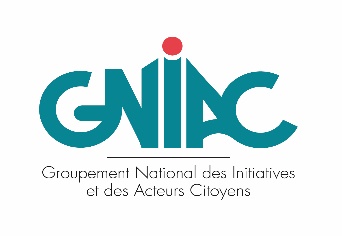 Visites apprenantes GNIAC/Thierry du BouetiezLe concept : c’est sur le terrain que ça se passe ! Visites d’une journée ou une demi-journée, organisées et animées par Thierry du Bouetiez, pour des groupes de 6 à 12 personnes, à la rencontre d’innovations qu’il connait et apprécie particulièrement et qui sont porteuses de solutions plus globales. Une séquence touristique est proposée en option. Qui peut venir ?Les adhérents GNIAC sont prioritaires mais c’est ouvert à toute personne intéressée, sous réserve des places disponibles. Les entreprises, collectivités ou organismes divers peuvent demander l’organisation de visites spécifiques à destination de leurs collaborateurs.Combien ça coûte ?Pour les personnes s’inscrivant à titre individuel, la participation aux frais de conception, de préparation et d’organisation est laissé à la libre appréciation de chacun, sous forme de don à GNIAC. Les frais de transport, de restauration et d’hébergement sont à la charge des participants.Pour les entreprises et autres personnes morales, une contribution aux frais de conception/préparation/organisation sera demandée (montant à discuter en fonction du programme et du nombre de participants. Base : 100€/personne).Programme prévisionnel 2019 : les dix premières visitesLes dates seront fixées pour chaque visite dès que plus de 5 personnes seront préinscrites (inscriptions ici : http://www.gniac.fr/fr/nos-actus/11032019-lancement-des-visites-apprenantes-gniac/)Visite 1. Au cœur de l’innovation sociale dans le 9-3 : une journée. Première date prévisionnelle : jeudi 16 maiMatin (Romainville) : L’aventure Baluchon (http://baluchon.fr/) un écosystème d’entrepreneuriat social, l’Ourcq Valley ! (François Dechy) Déjeuner à Pantin au Relais Restauration, pilier des entreprises d’insertion du 93, 20 ans d’âge (http://lerelaisrestauration.com/)Après-midi : Ressourcerie Aulnay sous-bois / Terre d’envol : structure qui coche toutes les cases du développement durable : emploi local, l’insertion et de lutte contre le réchauffement climatique (recyclage, réemploi, antigaspi…) (Thierry du Bouetiez/Blandine Ansieau) (http://www.ressourcerie-2mains.fr/)Option tourisme : une heure de marche le long du canal de l’Ourcq)Visite 2. A la découverte des start up d’Etat : une demi-journéePremière date : Mercredi 17 avril de 11H30 à 15HL’Etat lui aussi innove, et cherche, grâce au numérique à modifier radicalement la recherche de solutions, en initiant des start up pilotées par une nouvelle race d’agents publics : les entrepreneurs d’intérêt général (EIG)Rencontre avec Pierre Pezzardi, animateur du programme start up d’Etat et quelques EIG. (https://beta.gouv.fr/startups/)Le changement c’est possible tout de suite ! Rencontre avec trois maires qui dépotent et changent la donne : 3 visites différentes d’une journée chacuneVisite 3. Joe Spiegel (Kingersheim) : la participation citoyenne XXL (option tourisme : une petite marche dans les vignes)  https://www.ville-kingersheim.fr/Democratie)Visite 4. Fabien Bazin (Lormes) : en plein Morvan, l’innovation au service du développement local : bouclier rural et village du futur ! (option tourisme : une petite marche autour de Lormes) (https://www.nouvelobs.com/des-idees-et-des-actes/20190216.OBS0314/services-publics-deserts-medicaux-fibre-optique-pour-un-bouclier-rural.html)Visite 5. Jean-François Caron (Loos en Gohelle) : la transition écologique en marche(https://letsgofrance.fr/territoires/articles/comment-jean-francois-caron-a-fait-de-loos-en-gohelle-une-commune-exemplaire)L’économie autrement : plus solidaire, plus coopérative, plus proche des citoyensVisite 6. Pôle Territorial de Coopération Economique (PTCE) Domb’innov (Ain), (Armand Rosenberg) : en pleine Dombes, un écosystème d’innovation économique et sociale permet la création d’une entreprise sociale par an de service à la population. Le service public et le développement local de demain ?    (https://www.dombinnov.fr/)Option tourisme : visite du Parc aux Oiseaux (prévoir ½ journée supplémentaire) (http://parcdesoiseaux.com/) Visite 7. PTCE Pôle Sud Groupe Archer et Start up de territoire , le must  de l’innovation sociale et territoriale(Drôme), (Christophe Chevallier). (http://www.lelabo-ess.org/groupe-archer.html)Visite 8. Groupe d’insertion Ares (Paris): des partenariats d’un nouveau genre entre entreprises sociales et entreprises classiques : les exemples de Log’ins et de Liva (Thibault Guilluy) (http://www.groupeares.fr/ http://socialcobizz.com/)Pas de fatalité au chômage  Visite 9. Le programme Territoires zéro chômeur de longue durée (TZCLD) : visite sur l’un des 13 sites expérimentaux avec Patrice Bony (https://www.tzcld.fr/)Handicap et emploi Visite 10 : deux entreprises adaptées innovantes : Petit Plus à Blanc-Mesnil (93), Recyclage de matériel de bureau (https://lepetitplus.fr/lp/collecte-recyclage-dechets-bureau/) et Log’ins (http://log-ins.fr/#projet), la logistique solidaire, co-entreprise entre le groupe d’insertion ARES et XP Logistic.DES QUESTIONS ? Contactez tdubouetiez@gmail.com   06 95 24 77 53INSCRIPTIONS, c’est ici : https://doodle.com/poll/ndmzrqyeprykrpwxFiche version 25/03/2019Entièrement dédiée au service public, la carrière de Thierry du Bouetiez s’est partagée entre le terrain - dans le corps préfectoral et les collectivités territoriales- et les ministères. Avec une constante : construire des partenariats gagnant-gagnant entre des mondes qui coopèrent peu spontanément : l’économique, le social et l’administratif. Pour aller plus loin dans cette démarche, il a fondé plusieurs réseaux d’engagement citoyen d’acteurs diversifiés : Réseau des sous-préfets développeurs, Raid Emploi, GNIAC (Groupement national des acteurs et des initiatives citoyennes), RESET (Réseau Entreprises et Territoires). Il est actuellement président d’une association nationale (GNIAC) et de deux associations en Seine-Saint-Denis (France Active Garances 93, 2Mains Ressourcerie du territoire Terres d’Envol).-------------------------------------------------------------------------------------------------------------------------------------------------L’association GNIAC (www.gniac.fr), réseau d’engagement citoyen, réunit plus de 500 acteurs opérationnels d’origines professionnelles diversifiées engagés à titre personnel pour promouvoir les initiatives porteuses de changements positifs. Elle accompagne et valorise ces initiatives en favorisant la coopération entre ses membres et propose des pistes de changements administratifs et politiques pour favoriser l’innovation. 